CVIČENÍČKONachystáme telíčko,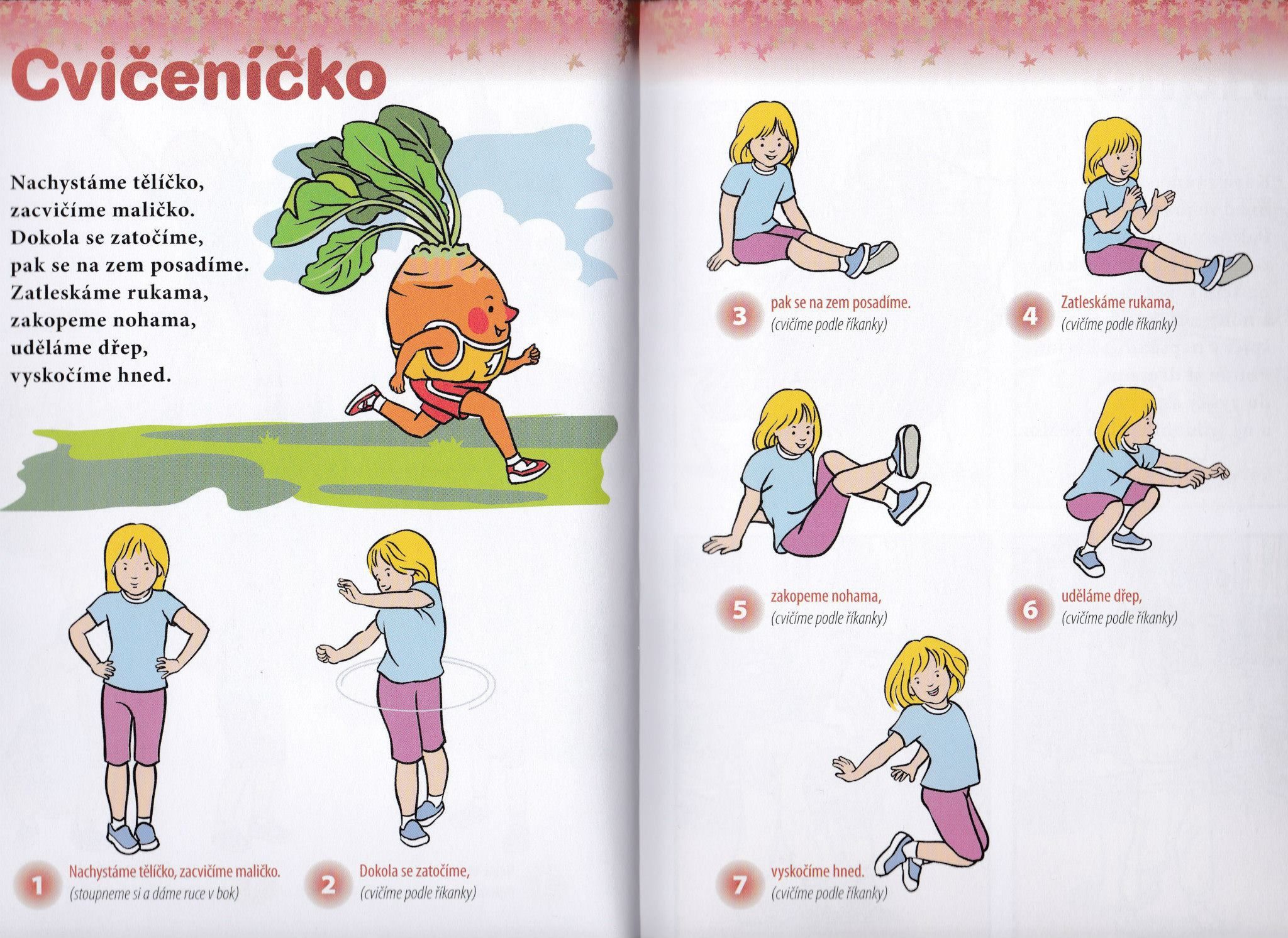 zacvičíme máličko.Dokola sa zatočíme,potom sa na zem posadíme.Zatlieskame rukami,zakopeme nohami, urobíme drep, vyskočíme hneď.1